School supports our children and young peopleTo grow confidence and self esteemTo experience success in their learningTo understand responsibilityTo learn the benefits of contributing to school/community lifeTo have fun and make friendsTo experience new thingsTo gain qualifications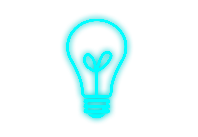 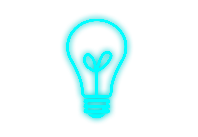 Attendance percentages can be misleading. Consider the following: 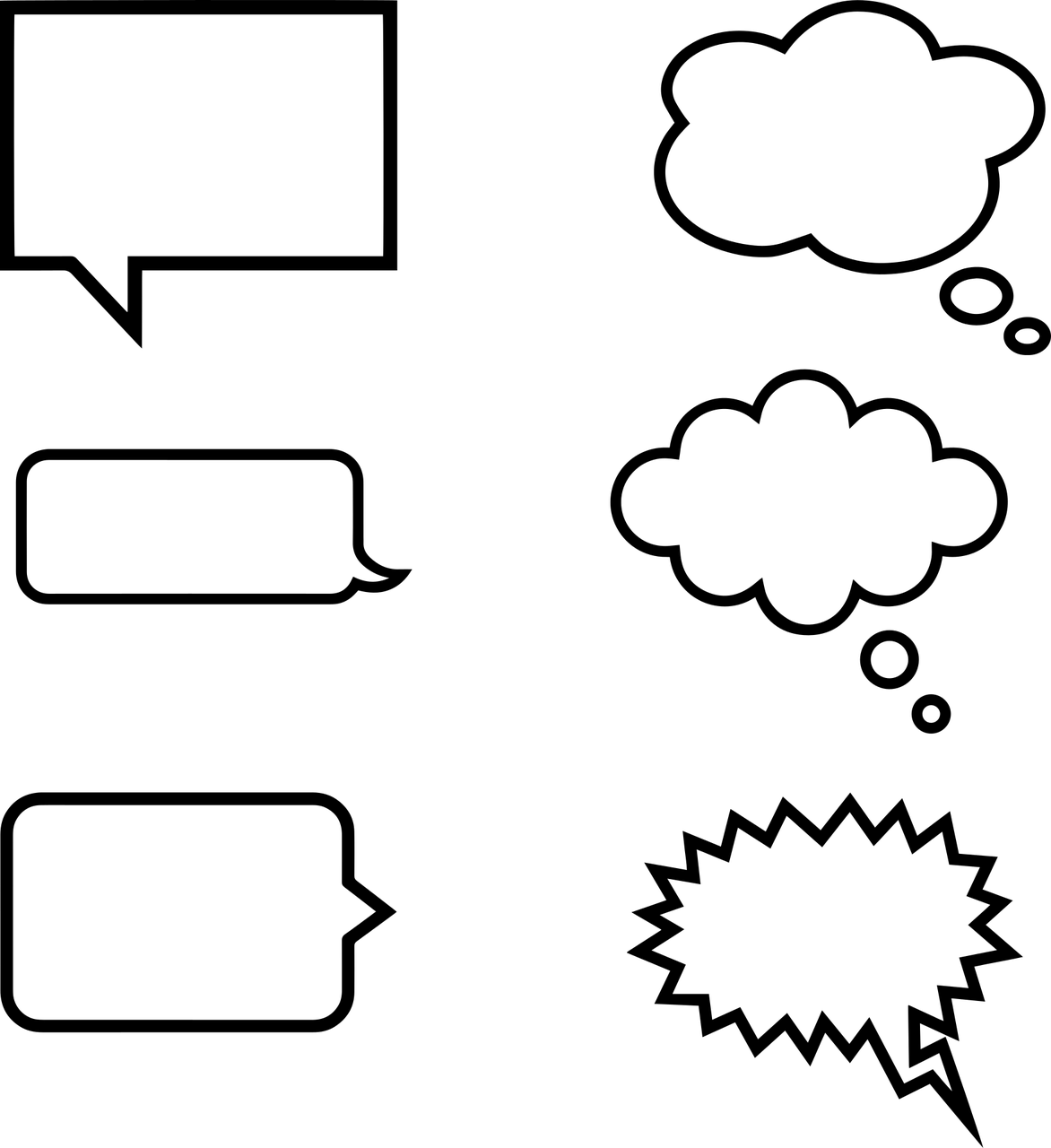 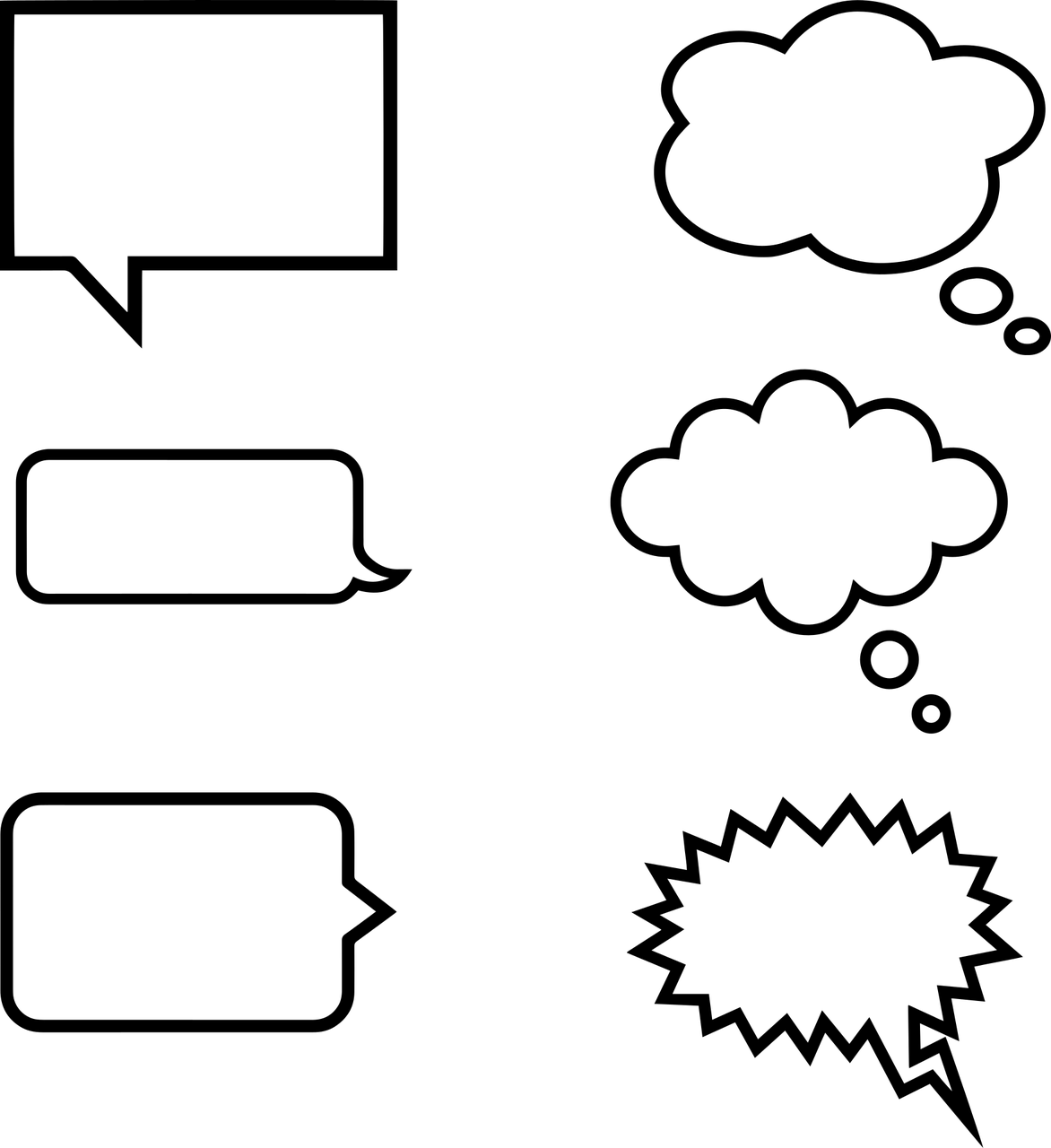 Your child may be off if:  they are illattending a medical appointmentGoing to a Children’s hearing/Care Review or other service provider, e.g Social work Religious observance/cultural issuesExceptional domestic circumstancesBereavementWedding or funerals of those close to the familyArranged absence of traveller familiesParticipation in activities agreed by the schoolFamily holidays, only agreed in exceptional circumstancesDuring an exclusionLack of transport due to bad weatherCovid isolation*Inverclyde Attendance Policy We need to know your child is safe if they are not at schoolWhat you need to do! Contact the office on the first day of absence:Phone 01475 715200 to give a reason for your child’s absence and how long you expect them to be absent.Keep in touch with your child’s guidance teacher to inform them of how your child is doing and if you need support to get your child back to school.What Port Glasgow High School needs to do if we don’t hear from you!Firstly a text will be sent to the main contactIf no response is received to the text a phone call will be made to the main contact.If there is no reply then we will contact your emergency numbers from 1130.If we are still unclear as to the whereabouts of your child then other agencies may be contacted (social work or police liaison) who may wish to make a home visit to check all is well and your child is safe.  Our priority in following all these steps is to ensure that your child is safe and well and are in line with Inverclyde’s attendance & child protection guidelines.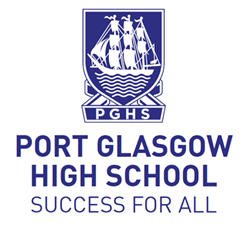 Port Glasgow High SchoolAbsence contact number:01475 715200